In the space below, list each file with its full directory path, drawing number, transmittal status (30%, 60%, 90%, final, as-bid, as-built) etc.  Drawing Number must be as shown in drawing Title Block. Place the electronic file for this Transmittal on the CD with the submitted CADD files.Figure A2-27CADD FILE TRANSMITTAL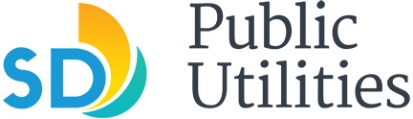 ConsultantDate   Document Control # N/ASiteContract TaskN/A                  File Name (with full path)      Drawing Number      Drawing Number      Status  Plot SizeOriginated ByOriginated By